                            DATE DE LA DEMANDE :…………………………………………..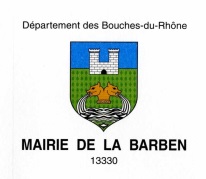 Nature de la demande : ……………………………………………………………………………………………………………………………………………………………………………………………………………………………………………………………………………………………………………………………………………………………………………………………………………………………………………………………………………………………………